Publicado en Madrid el 18/06/2021 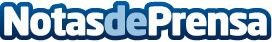 Energy Solar Tech supera los 9,5M€ de capital captado con la entrada de SEPIDES GestiónLa Sociedad Estatal de Participaciones Industriales (SEPI) a través de su gestora de fondos de capital riesgo SEPIDES Gestión, ha entrado en el pool de inversores de Energy Solar Tech con una inversión de 2 Millones de Euros mediante un vehículo de póliza de crédito participativo condicionado. Los detalles de la operación no han trascendido al estar sujetos a obligación de confidencialidadDatos de contacto:Patricia López915436698Nota de prensa publicada en: https://www.notasdeprensa.es/energy-solar-tech-supera-los-95m-de-capital Categorias: Nacional Finanzas Ecología Otras Industrias Innovación Tecnológica http://www.notasdeprensa.es